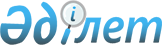 О внесении изменений в постановление Правительства Республики Казахстан от 12 марта 2009 года № 293 "Об утверждении Перечня товаров (работ, услуг), международные деловые операции по которым подлежат мониторингу сделок"
					
			Утративший силу
			
			
		
					Постановление Правительства Республики Казахстан от 16 января 2012 года № 59. Утратило силу постановлением Правительства Республики Казахстан от 28 августа 2015 года № 685

      Сноска. Утратило силу постановлением Правительства РК от 28.08.2015 № 685 (вводится в действие со дня его первого официального опубликования).      Правительство Республики Казахстан ПОСТАНОВЛЯЕТ:



      1. Внести в постановление Правительства Республики Казахстан от 12 марта 2009 года № 293 "Об утверждении Перечня товаров (работ, услуг), международные деловые операции по которым подлежат мониторингу сделок" (САПП Республики Казахстан, 2009 г., № 14, ст. 105) следующие изменения:



      в Перечне товаров (работ, услуг), международные деловые операции по которым подлежат мониторингу сделок, утвержденном указанным постановлением:



      в графе 3 слова "Код ТН ВЭД РК" заменить словами "Код ЕТН ВЭД ТС";



      строку, порядковый номер 1 изложить в следующей редакции:

"                                                                  ";



      строку, порядковый номер 3 изложить в следующей редакции:

      "                                                                  ";



      строку, порядковый номер 6 изложить в следующей редакции:

      "                                                                  ";



      строку, порядковый номер 9 изложить в следующей редакции:

      "                                                                  ".

      2. Настоящее постановление вводится в действие с 1 января 2012 года.      Премьер-Министр

      Республики Казахстан                       К. Масимов
					© 2012. РГП на ПХВ «Институт законодательства и правовой информации Республики Казахстан» Министерства юстиции Республики Казахстан
				1Нефть и нефтепродукты:1Нефть сырая 2709 00 9001Газовый конденсат2709 00 1001Легкие дистилляты (бензин)2710 12,

2710 12 110 0 - 2710 12 900,

2710 20 900 01Тяжелые дистилляты (газойли)2710 19 310 0,

2710 19 350 0,

2710 19 420 0 - 2710 19 480 0,

2710 20 110 0 - 2710 20 190 01Тяжелые дистилляты (мазут)2710 19 620 1 - 2710 19 680 9,

2710 20 310 1 - 2710 20 390 93Цветные металлы:3Медь7402 00 000 0,

7403 11 000 0 - 7403 29 000 03Свинец7801 10 000 0 - 7801 99 900 03Цинк 7901 11 000 0 - 7901 20 000 03Тантал и изделия из него, включая

отходы и лом81033Магний и изделия из него, включая

отходы и лом81043Титан и изделия из него, включая

отходы и лом81086Драгоценные металлы:6Золото7108 11 000 0,

7108 12 000,

7108 13 100 0 - 7108 20 0006Серебро7106 10 000 0,

7106 91 000,

7106 91 900 9,

7106 92 000 09Пшеница и меслин1001 